北京中关村外商投资企业协会       会员登记表填表日期                                            公章企业名称企业名称注册地址注册地址通信地址通信地址企业性质企业性质合资□     合作□    外资□   内资   外资比例合资□     合作□    外资□   内资   外资比例合资□     合作□    外资□   内资   外资比例合资□     合作□    外资□   内资   外资比例行业类别行业类别投资国家投资国家投资总额（万元）投资总额（万元）注册资本（万元）注册资本（万元）会员类别请选择相应级别画副会长单位（   ）副会长单位（   ）理事单位（   ）理事单位（   ）会员单位（  ）会员类别请选择相应级别画10000元10000元5000元5000元2000元董事长国籍国籍总经理国籍国籍联系人手机手机座机电子邮件 电子邮件 公司网址执照有效期年    月   日至    年    月   日 年    月   日至    年    月   日 年    月   日至    年    月   日 年    月   日至    年    月   日 年    月   日至    年    月   日 经营范围是否国家高新或中关村高新证书有效期证书有效期 年    月   日至       年    月   日企业简介企业简介企业简介企业简介企业简介企业简介北京中关村外商投资企业协会汇款信息：      开户名称：北京中关村外商投资企业协会开户行：北京银行友谊支行开户帐号：01091009600120105003210地址：海淀区四季青路8号郦城工作区316室联系电话：88498441北京中关村外商投资企业协会汇款信息：      开户名称：北京中关村外商投资企业协会开户行：北京银行友谊支行开户帐号：01091009600120105003210地址：海淀区四季青路8号郦城工作区316室联系电话：88498441北京中关村外商投资企业协会汇款信息：      开户名称：北京中关村外商投资企业协会开户行：北京银行友谊支行开户帐号：01091009600120105003210地址：海淀区四季青路8号郦城工作区316室联系电话：88498441北京中关村外商投资企业协会汇款信息：      开户名称：北京中关村外商投资企业协会开户行：北京银行友谊支行开户帐号：01091009600120105003210地址：海淀区四季青路8号郦城工作区316室联系电话：88498441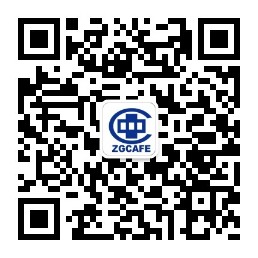 北京中关村外商投资企业协会微信公众号北京中关村外商投资企业协会微信公众号